2018-2019 EĞİTİM ÖĞRETİM YILIDÜZYURT ORTAOKULU TEKNOLOJİ VE TASARIM 7.SINIFLAR II.DÖNEM I. YAZILIEnerji kaynaklarını gösteren aşağıdaki tabloda boşlukları tamamlayınız.(25 puan)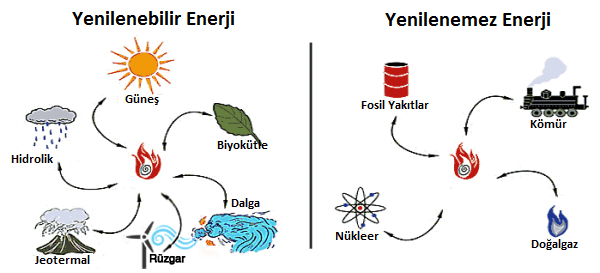 İnsan ile kullandığı ürün,makine,yaşanılan ortam ve çalışma ortamı arasındaki ilişkiyi inceleyen düzenleyen bilim dalına ne denir?(10 puan)Mimari          b) Antropometri              c) Ergonomi               d) TeknolojiKısaca iş yapabilme yeteneğine  .................... denir.(10 puan)Beceri                b) Enerji                  c) Kinetik               d) ErgonomiAşağıdakilerden hangisi köprü türlerinden değildir?(10 puan)Yatay köprüler       b) Kemerli köprüler        c) Düz köprüler        d) Asma köprülerSon 100 yılda ve günümüzde en çok kullanılan enerji çeşidi hangisidir?(10 puan)Nükleer         b) Hareket          c) Isı          d) Elektrik İnsan vücudunun boyutları ve fiziksel ölçüleri ile ilgilenen özel bilim dalının adı nedir?(10 puan)Arkeoloji        b) Ergonomi        c) Antropometri      d) KimyaResimlerden hangisi ergonomi kurallarına aykırı bir durum içerir? Nedenini kısaca yazınız. (10 puan)     b) 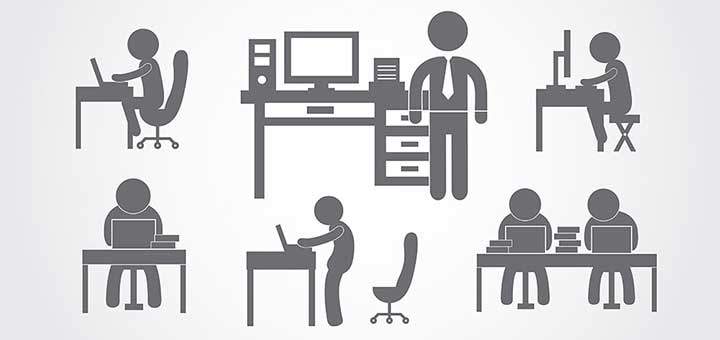 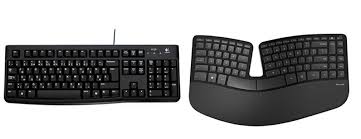 c)     d) 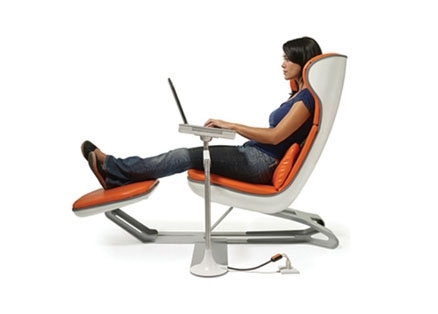 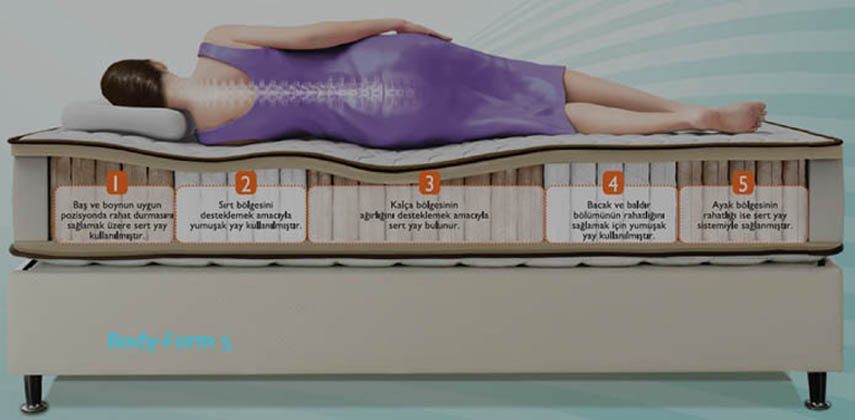 8. Örneklerdeki enerji dönüşümünü (kazanımını) inceleyiniz. Benzer bir ürün tasarımı da siz yapınız.(15 puan)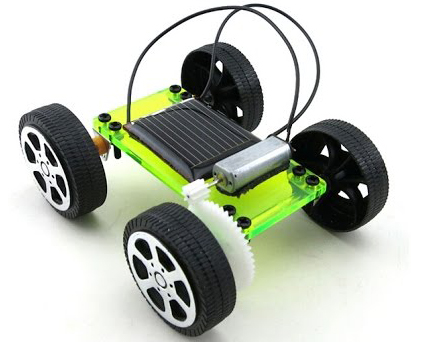 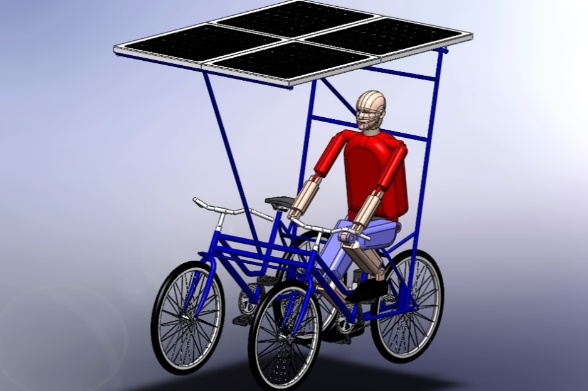 	Başarılar...